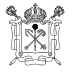 ПРАВИТЕЛЬСТВО САНКТ-ПЕТЕРБУРГАП О С Т А Н О В Л Е Н И Е ______________                                                                                                           №______________Об одобрении проекта соглашения между Правительством Санкт-Петербурга и Правительством Орловской областиоб оказании помощи в целях надлежащего функционирования объектов городского хозяйства Орловской областиПравительство Санкт-ПетербургаП О С Т А Н О В Л Я Е Т:1. Одобрить проект соглашения между Правительством Санкт-Петербурга                                        и Правительством Орловской области об оказании помощи в целях надлежащего функционирования объектов городского хозяйства Орловской области согласно приложению.2. Контроль за выполнением постановления возложить на вице-губернатора                        Санкт-Петербурга Маркова О.А.      Губернатор Санкт-Петербурга                                                                                              Г.С. ПолтавченкоПриложениек постановлениюПравительства Санкт-Петербургаот _____________ № __________СОГЛАШЕНИЕмежду Правительством Санкт-Петербурга и Правительством Орловской области                            об оказании помощи в целях надлежащего функционирования объектов городского хозяйства Орловской областиПравительство Санкт-Петербурга в лице Губернатора Санкт-Петербурга                                   Полтавченко Георгия Сергеевича с одной стороны, и Правительство Орловской области                                         в лице Временно исполняющего обязанности Губернатора Орловской области                                                           Клычкова Андрея Евгеньевича с другой стороны, далее именуемые Сторонами,основываясь на положениях Соглашения между Правительством Санкт-Петербурга                                  и Правительством Орловской области о торгово-экономическом, научно-техническом, культурном и гуманитарном сотрудничестве от 15 марта 2016 года,согласились о нижеследующем.Статья 1В целях оказания Правительству Орловской области помощи для надлежащего функционирования объектов городского хозяйства Орловской области Правительство                           Санкт-Петербурга намерено оказать содействие в передаче Правительству Орловской области техники и оборудования, в соответствии с перечнем согласно приложению к настоящему Соглашению (далее - техника и оборудование), в том числе в их доставке в Орловскую область.Статья 2Правительство Орловской области намерено принять технику и оборудование, осуществить их закрепление за соответствующим правообладателем.Правительство Орловской области в разумный срок направит Правительству                                    Санкт-Петербурга информацию о совершенных им действиях по принятию и закреплению техники и оборудования.Статья 3Стороны согласились с тем, что передача техники и оборудования осуществляется путем совершения сделок в соответствии с законодательством Российской Федерации.Статья 4Перечень техники и оборудования может быть дополнен по взаимному согласию Сторон. Статья 5Настоящее Соглашение вступает в силу со дня его подписания Сторонами.Настоящее Соглашение подписано в двух экземплярах, имеющих одинаковую юридическую силу.Совершено в __________________,  ___  __________ 2018 года.За Правительство                                            За Правительство Санкт-Петербурга                                           Орловской областиГубернатор Санкт-ПетербургаВременно исполняющий обязанности Губернатора Орловской области________________ Г.С. Полтавченко________________  А.Е. Клычков